Lampiran 8DOKUMENTASI PELAKSANAAN PENELITIANKeadaan kelas Dasar III Tunagrahita SLB Negeri Makassar 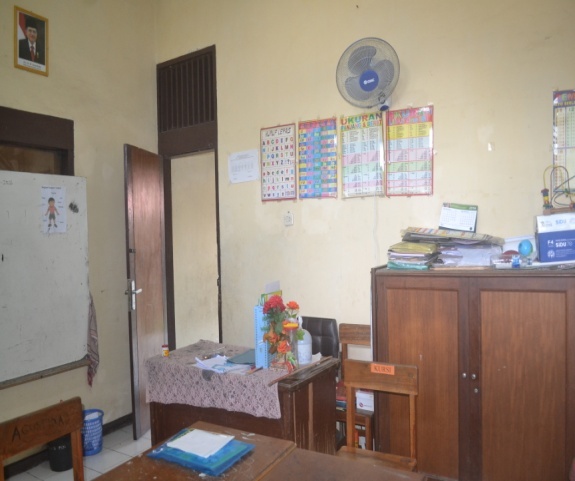 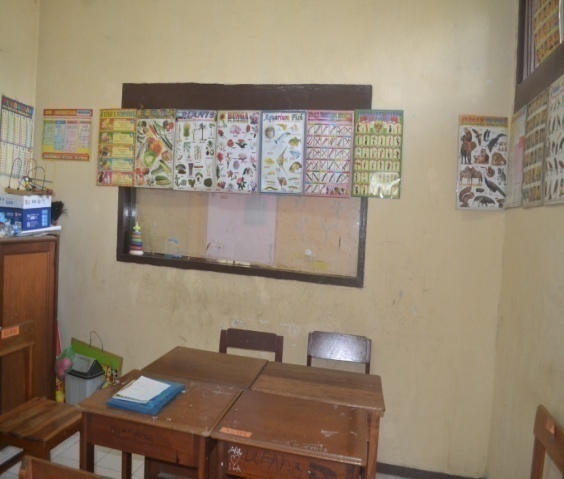 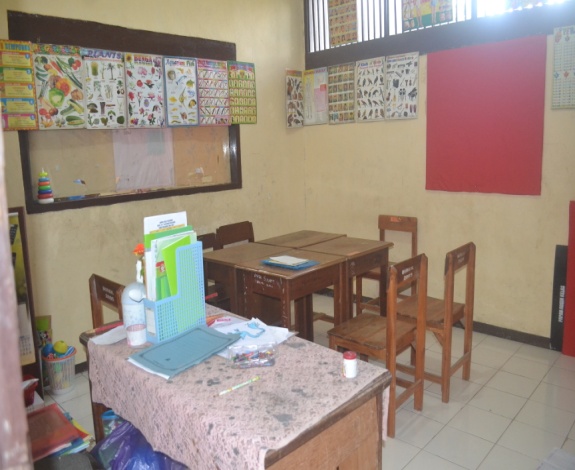 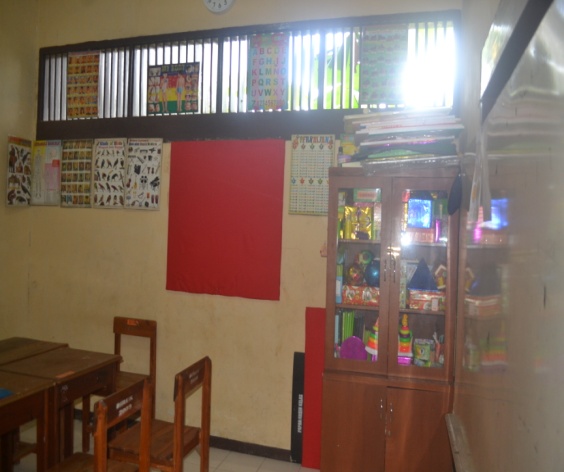 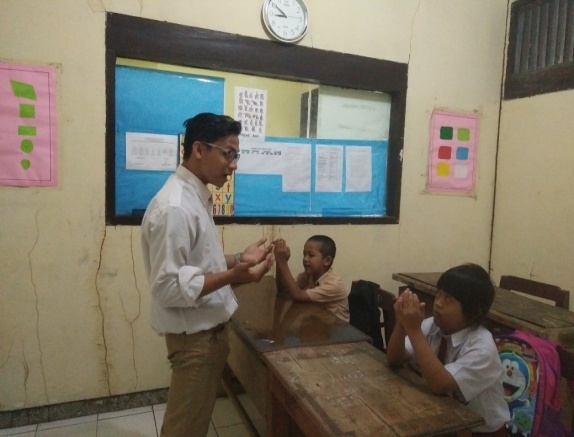 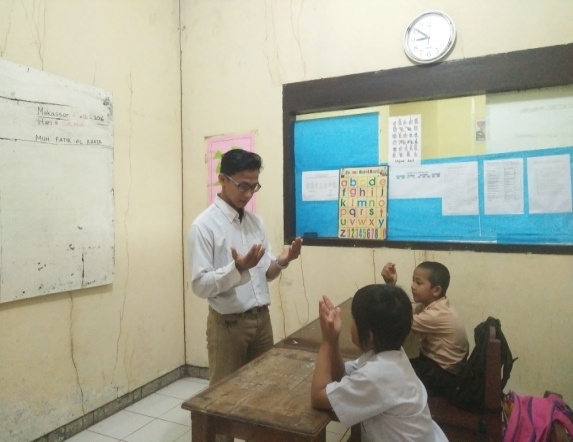 Foto Sebelum Melaksanakan Proses Belajar Mengajar Foto berdoa sebelum Belajar Mengajar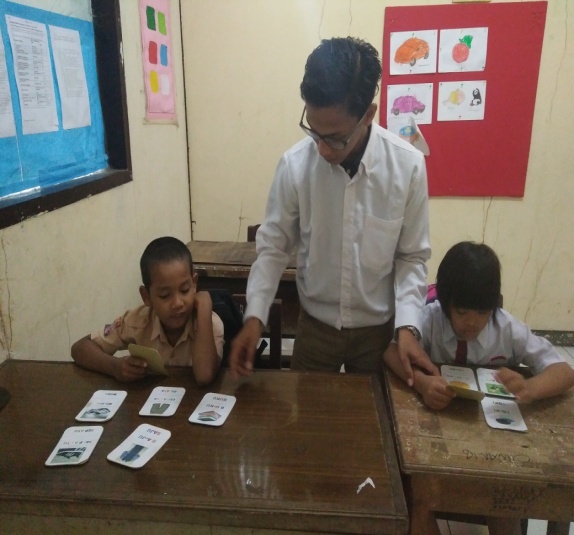 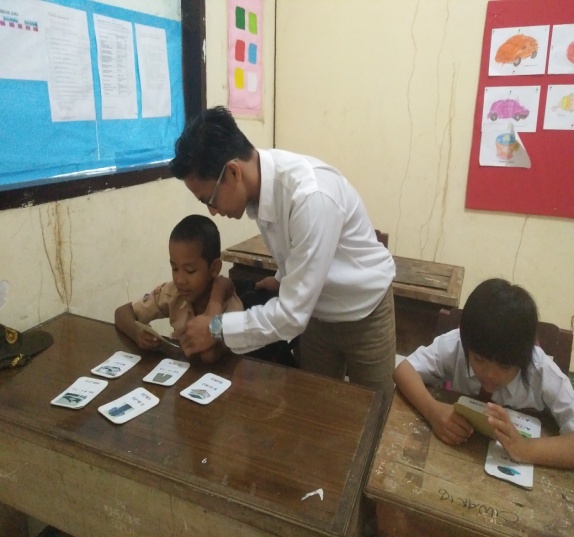 Foto Peneliti Dalam Memberikan Instruksi Mengidentifikasi Gambar Dengan Materi Pembelajaran “Visual, Audiotory,Kinestetik dan Tektil (VAKT)” Pada Proses Pembelajaran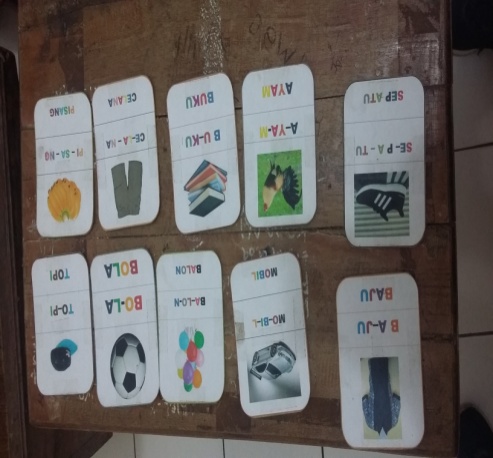 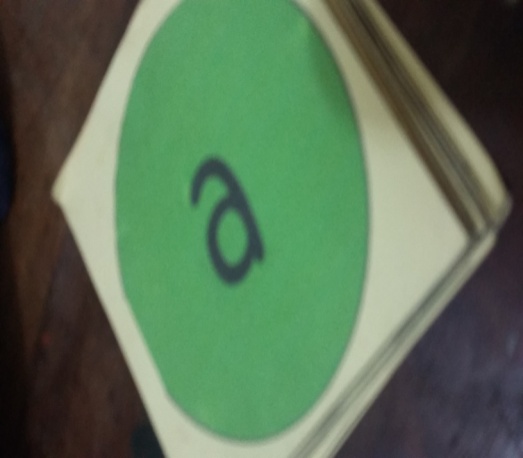 Foto Media Gambar dalam penerapan Metode Orton Gillinghamg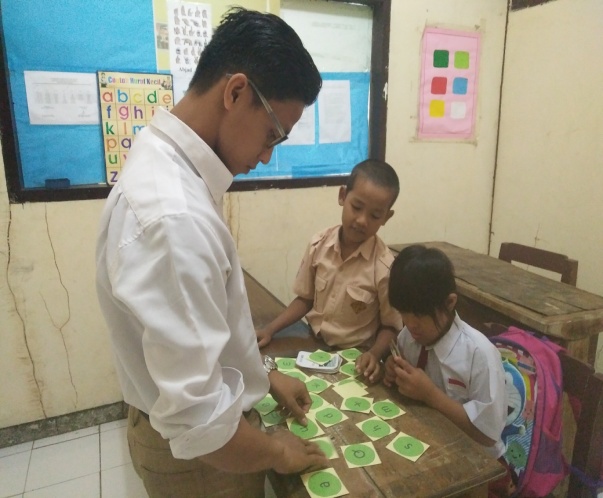 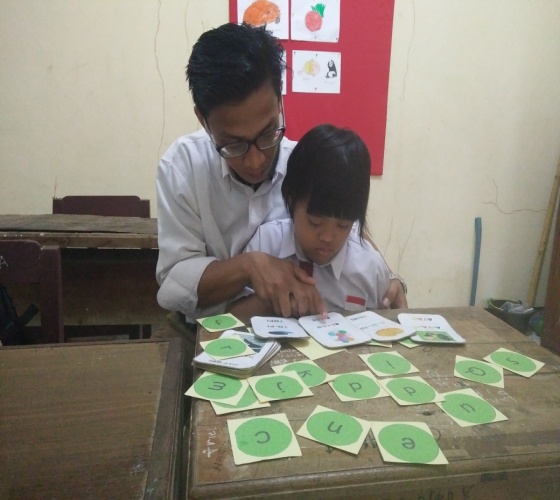 Murid mengidentifikasi kartu huruf dengan / Bantuan dan Instruksi dari Peneliti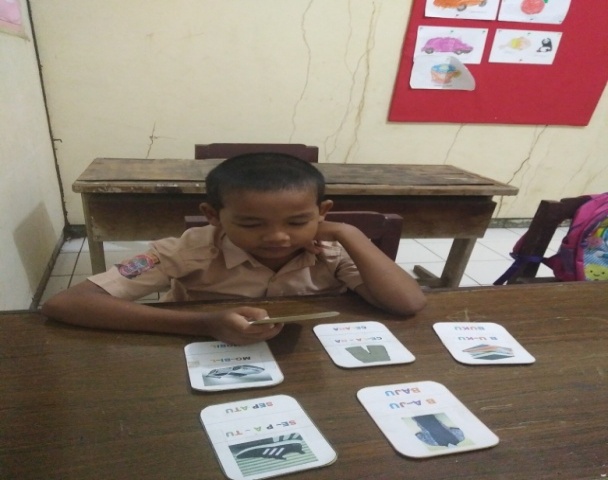 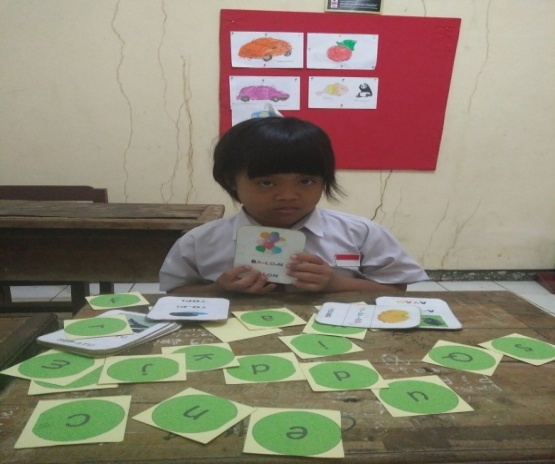 Foto Peneliti saat memperkenalkan Meode Orton Gillingham sebelum pembelajaran dimulai, tampak kedua murid sangat bersemangat memulai pembelajaran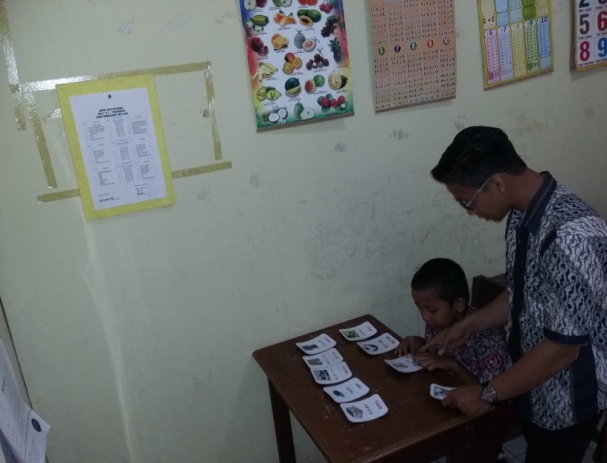 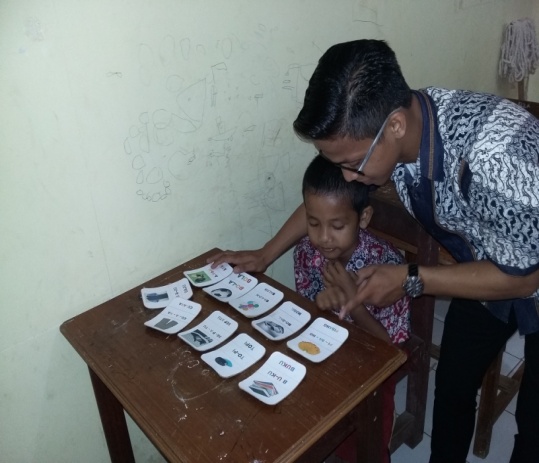 Foto murid mengidentifikasi objek berdasarkan instruksi/ pertanyaan peneliti. IR memperhatikan gambar sesuai dengan Objek dan di dampingi penaliti 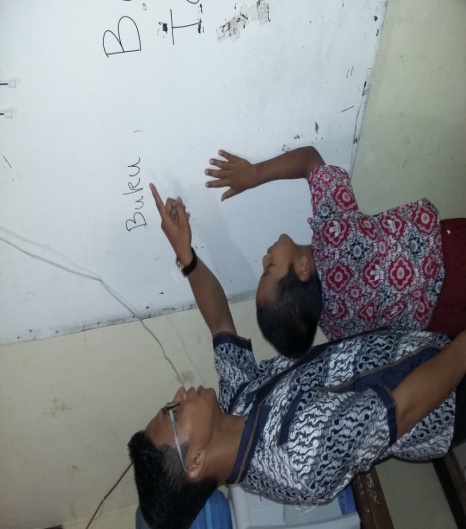 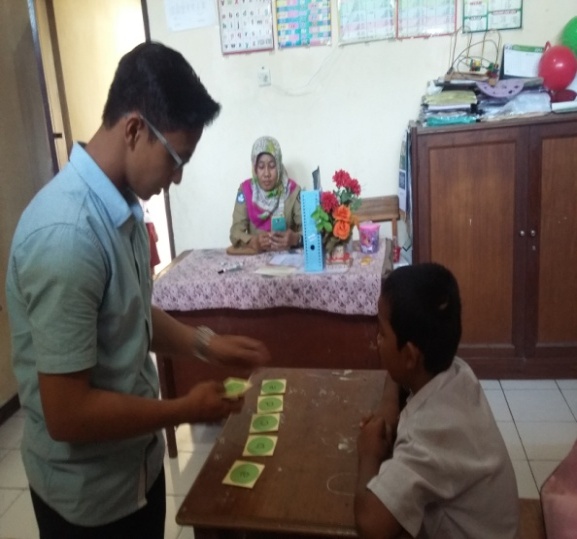 Foto Peneliti saat mengajarkan Metode Orton Gillingham, anak dibimbing mengenalkan huruf, membaca kata dan suku kata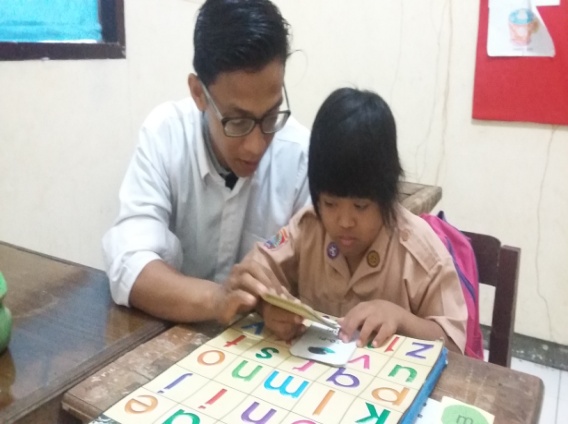 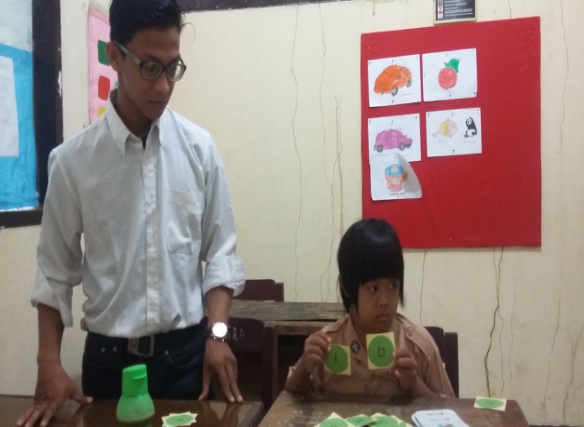 Foto murid dalam proses pembelajaran didampingi peneliti, foto menunjukkan dan menyebutkan huruf-huruf, dalam proses membaca permulaan